What to do today1. Read and learn a poemRead the poem Revenge. Read it three times so you are really familiar with the words. Now cover up the words. Can you say the poem using just the pictures at the bottom? If you can’t, look at the words and try again.2. Remind yourself about poetry vocabularyRead Poetry Vocabulary.Now cut up the cards and turn them upside down. Play pairs, turning the cards and matching them.  3. Perform a poemRead Snow, Mrs Sprockett’s Strange Machine and The Moon.Choose your favourite of these three poems. Read Performance Questions. Think about your answers for your favourite poem and make notes about them.Practise performing your poem until you are really confident. Well done. Show someone else your performance. What helps you to do it really well?  Try these Fun-Time ExtrasCan you teach somebody else to memorise the poem, ‘Revenge’?Can you carefully handwrite your favourite poem?RevengeMy brother chased me with a crab,He found it by a rock,But now I will get my own back –It’s now inside his sock!Coral RumbleP14, Off By Heart – Poems for YOU to rememberPoetry Glossary CardsPrint enlarged and cut up so that children can match terms and definitions.Snow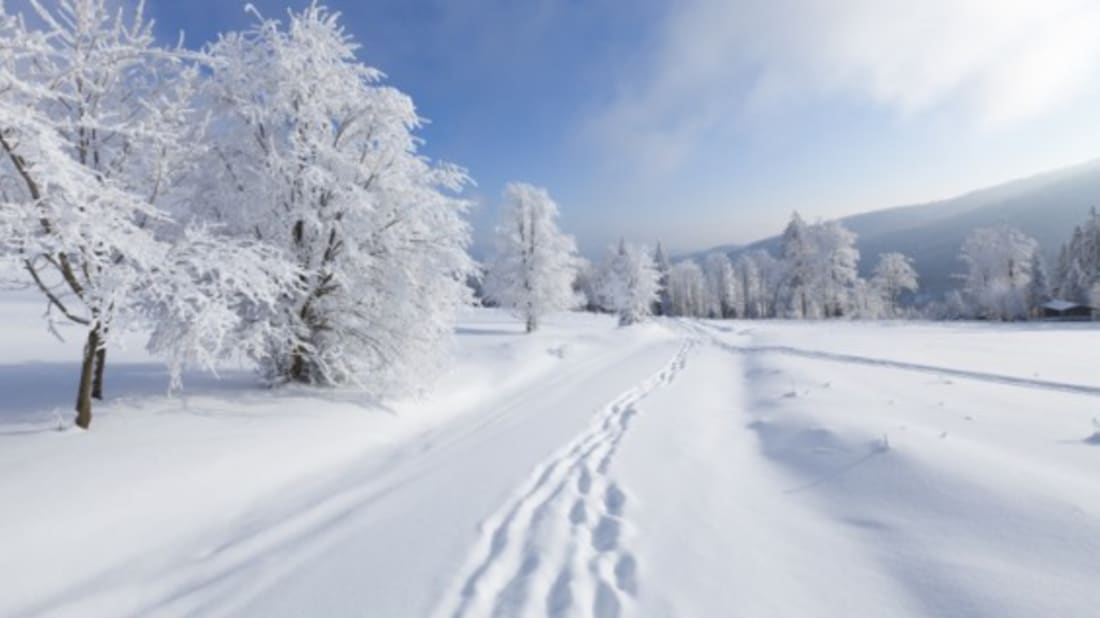 White snow,bright snow,silent in the night snow.Crystal petalsnowflakes settle.Sparkle in the light snow. Deep snow,heaped snow,leap about and sweep snow.Snowmen, snowballs,snowdrifts, snowfalls.Hands and feet aglow snow.Cold snow,old snow,melting as you hold snow.Icy, slushydirty mushyTime for you to go snow.Jane ClarkeMrs Sprockett’s Strange MachineMrs Sprockett has a strange machine It will thrill you through and through It's got wheels and springs and seven strings And this is what they do. Pull string number one... ...it begins to hum mmmmmmmmmmmmm Pull string number two... ...it goes COCK A DOODLE DOO. Pull string number three... ...it will buzz like a bee zzzzzzzzzzzzzzzzzzzzzz Pull string number four... ...it will start to ROAR. Pull string number five... ...it will dip and dive. Pull string number six......it will play silly tricks. Pull string number seven... ...it will fly up to heaven. Mrs Sprockett has a strange machine It will thrill you through and through It's got wheels and springs and seven strings And... I WISH I HAD ONE TOO!                                 Michaela MorganThe Moon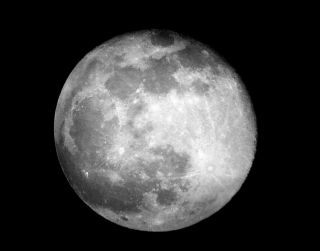 The moon has a face like the clock in the hall;
She shines on thieves on the garden wall,
On streets and fields and harbour quays,
And birdies asleep in the forks of the trees.The squalling cat and the squeaking mouse,
The howling dog by the door of the house,
The bat that lies in bed at noon,
All love to be out by the light of the moon.But all of the things that belong to the day
Cuddle to sleep to be out of her way;
And flowers and children close their eyes
Till up in the morning the sun shall arise.Robert Louis StevensonPerformance questions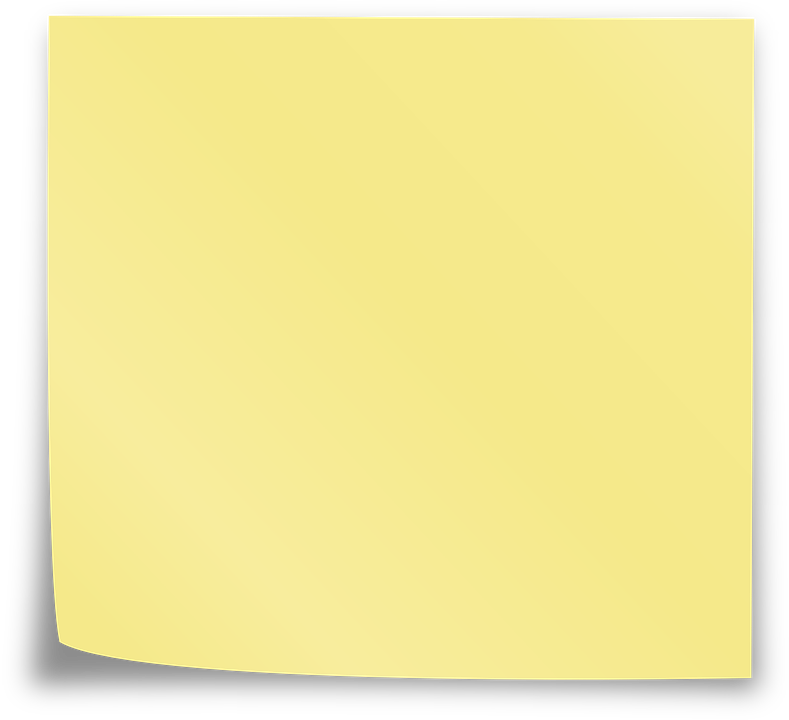 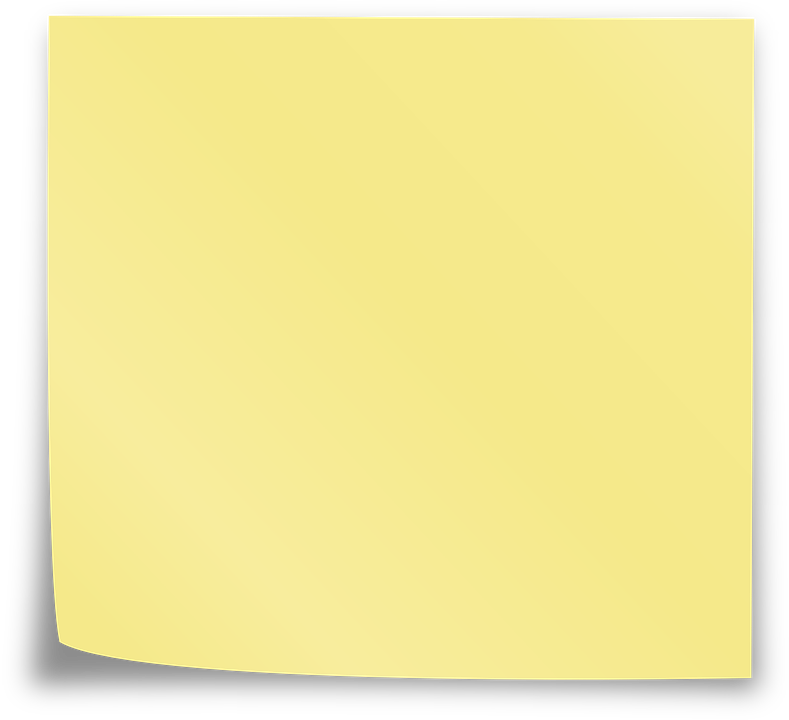 HandwritingCarefully copy your favourite poem here.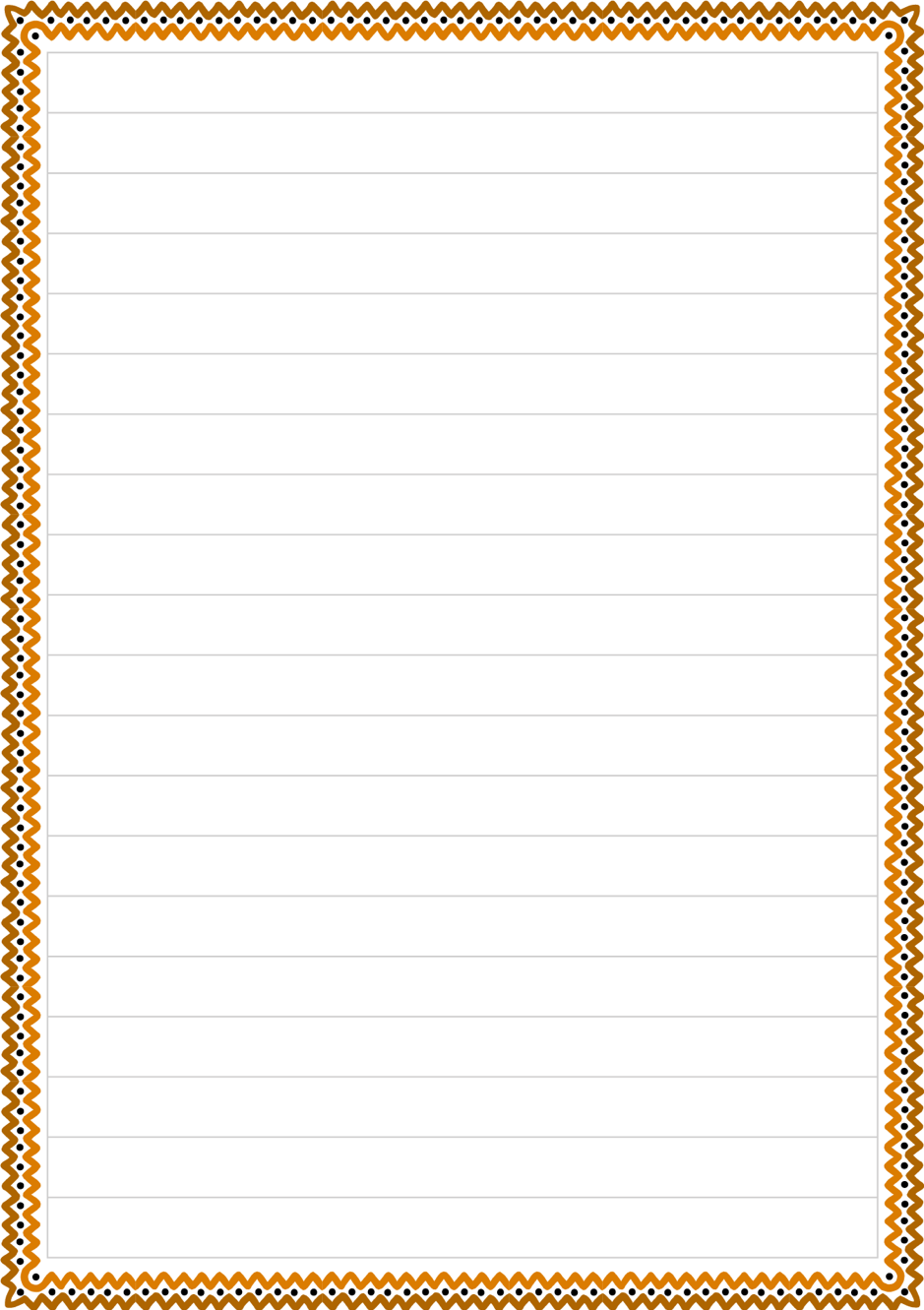 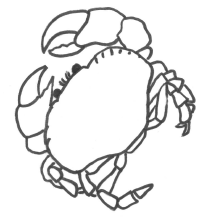 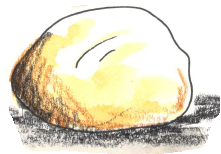 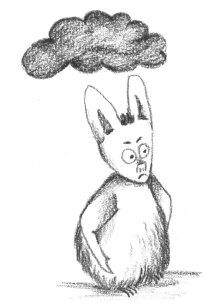 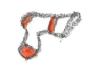 StanzaA group of lines that sit together in a poem. Sometimes referred to as a verse.LineA group of words that sit together in a single row.RhythmThe beat of the poem.RhymeWords that have the same end sound, often found at the end of a line.AlliterationUsing words that start with the same sound.Onomatopoeia Words that describe a sound by actually sounding like it.